Natjecanje  u interpretativnom  čitanju  ČA-čitalnicaGrad Kastav obilježava 150. godišnjicu prve hrvatske čitaonice u Istri. Za tu je prigodu upriličeno natjecanje u interpretativnom čitanju na čakavskom narječju.Iz naše je škole sudjelovalo 11 učenika: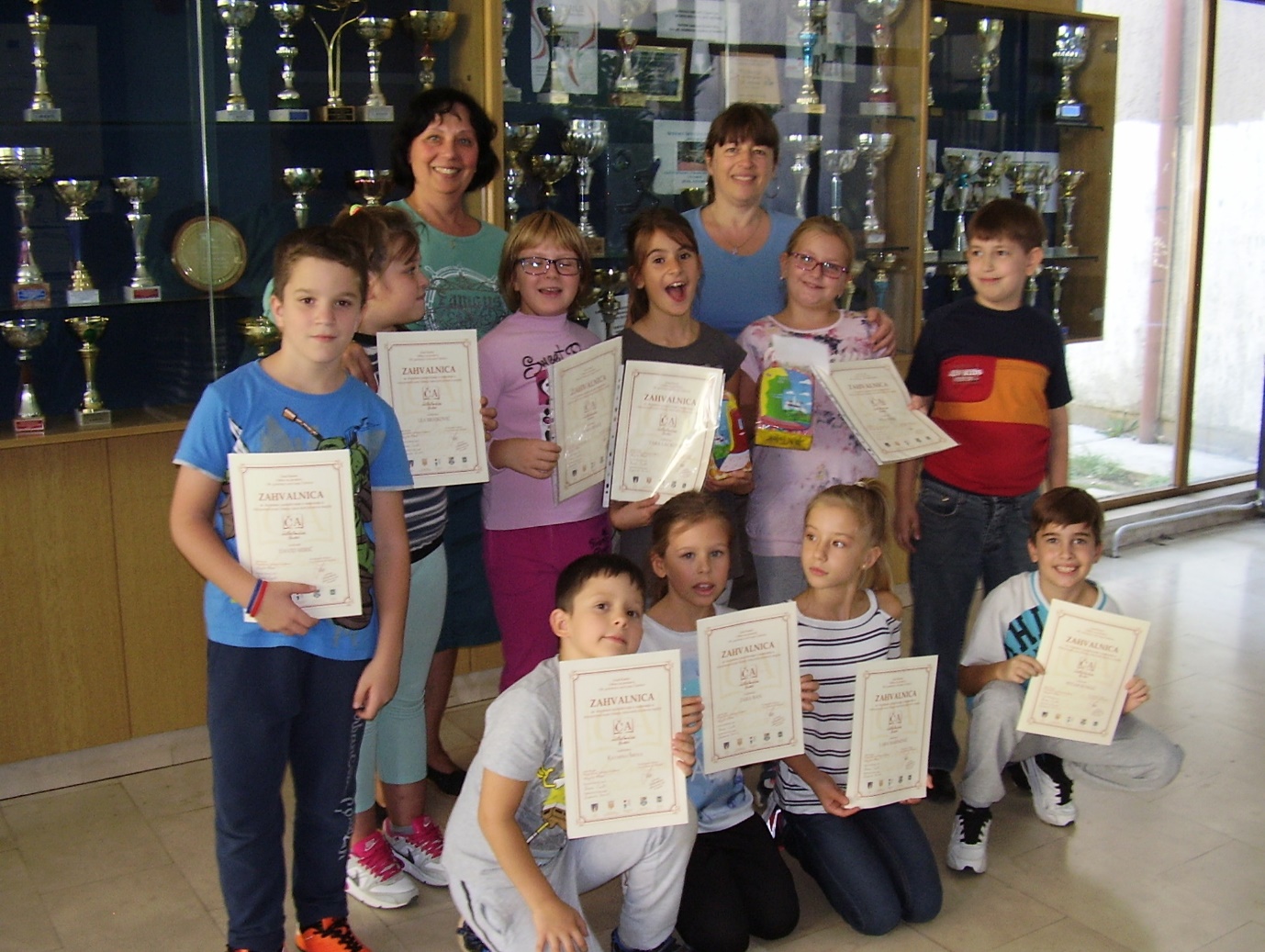 Heli Đekić i Erik Gržetić ( 2.b ), mentor: Katarina ŠirolaNerina Banović bila je mentor sljedećim učenicima:3.a  Zara Ban, Janja Benaš, Tara Lacković, Matias Predovan i Petar Rumac4.a  Lea Brajković i Eleonora Tomljanović4.b  Lara Marinović i David MirićDvije su učenice iz naše škole proglašene najbolje ČA – čitačice: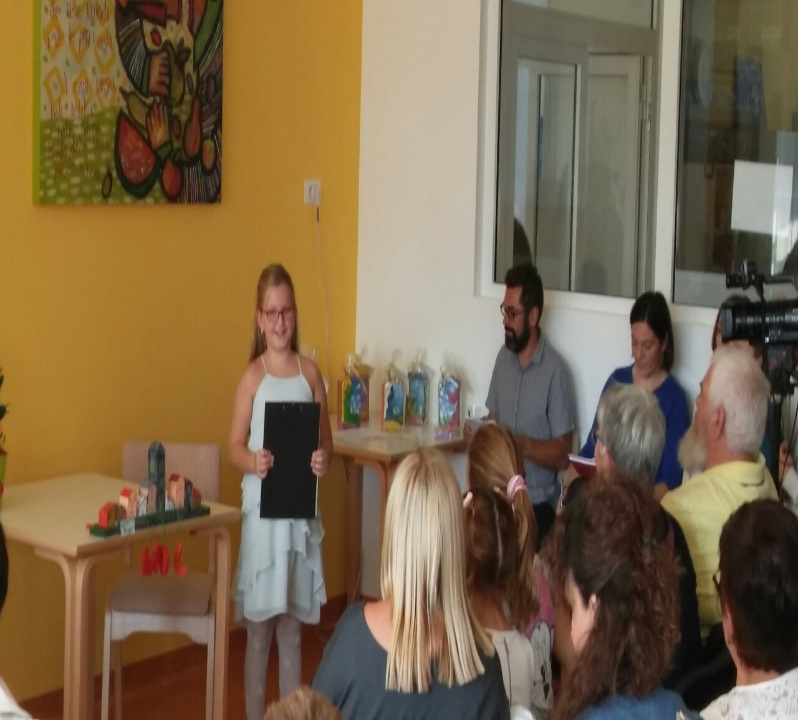 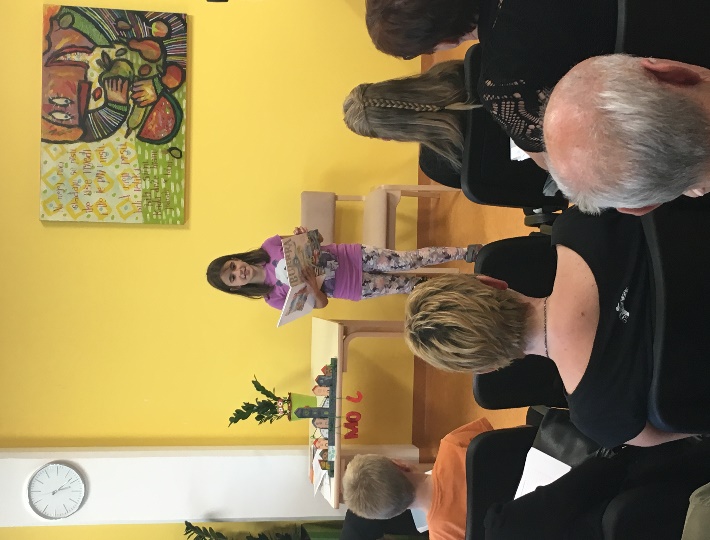 - nagradu publike od prvog do osmog razreda  osvojila je Tara Lacković (3.a ) za tekst D. Načinovića „Bura ima metlu“; mentor: Nerina Banović- prosudbena komisija za najuspješniju čitateljicu od prvog do četvrtog razreda nagradila je Heli Đekić za tekst „Koza“,nepoznatog autora s mentoricom Katarinom Širola.O toj je manifestaciji objavljen članak u Novom listu.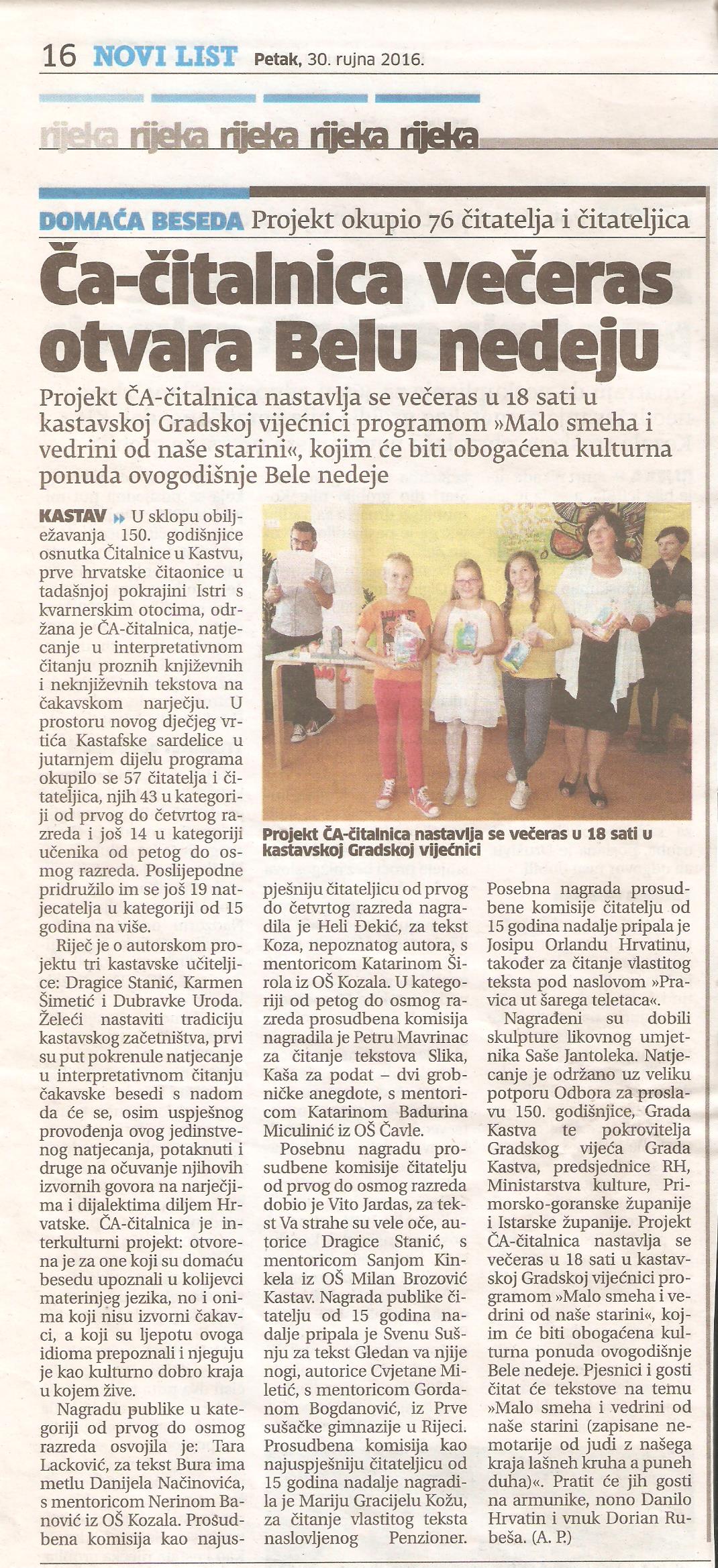 